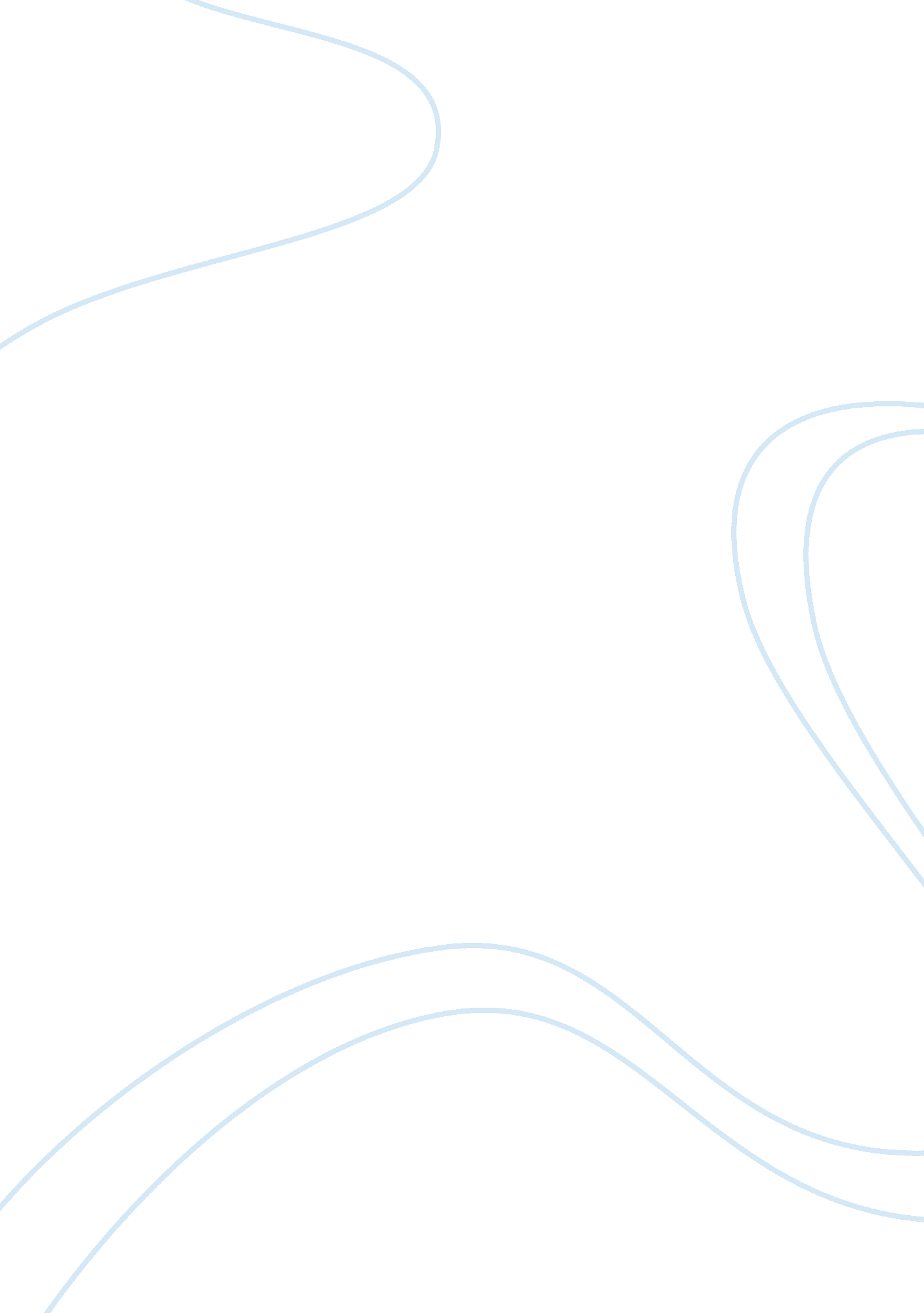 Budget is defined as the proposed action plan in quantitative expression accounti...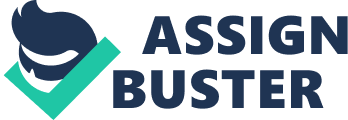 Contents . Budget is defined as “ the proposed action program in quantitative look by direction for a specified timeframe, with intent of organizing what they need to make to implement that programs ” ( Hongren et al, 2006 p. 181 ) . And Blumentritt ( 2006, p. 73 ) , defines budgeting as a procedure of which an organisation in apportioning the fiscal resources to its units. Organizations use budgetary marks for assorted benefits, merely to province a few here, as for intent of public presentation rating, calculating the hereafter, assisting in net income maximization etc. Some study surveies reviewed that budgeting is considered to be normally used accounting tool for planning and control in organisations ( Uyar, 2009 ) . In Malaysia, Sulaiman et Al ( 2002 ) has conducted a study on 61 companies in consumer and industrial merchandises sectors of the Kuala Lumpur Stock Exchange ‘ s ( KLSE ) chief board. Results show that, 98 % of the study respondents used budgets. Another study by Joshi et Al ( 2003 ) on 146 non listed and listed companies in Bahrain shows that all companies used runing budgets. In Singapore, 97 per centum from 109 companies surveyed besides reported the usage of budgets ( Gosh and Chan, 1996 ) . However, there are ongoing treatments and statements on the utility of traditional budgeting. Some organisations stated that it should be continually utilised and some have sing abandon it or travel into new budgeting theoretical account like better budgeting and Beyond Budgeting ( BB ) attacks ( Hope and Fraser, 2000 ; De Waal, 2005 ; Player, 2003 ; Neely et Al, 2003 ; Libby and Lindsay, 2007 ) . Early on in 1998, the Consortium for Advanced Manufacturing-International ( CAM-I ) , has worked out Beyond Budgeting Round Table ( BBRT ) , as an option to traditional budgeting, due to traditional budgeting is considered as “ unneeded immorality ” ( Wallander, 1999 ) . The pool has conducted research at some member organisations and the BBRT has developed a 12 rule theoretical account, which has been worked out in the “ ideal ” BB organisations. The 12 BB rules will be discussed in inside informations subsequently. In a nutshell, the intent of this assignment is to supply an in deepness reappraisal of both traditional budgeting and new budgeting attacks being adopted by organisations, including its benefits and restrictions. BB theoretical account has encouraged some organisations to interrupt free from their one-year public presentation trap, but there are some studies support the usage of budget, irrespective of its restrictions. Quite a figure of direction accounting and finance diaries have been reviewed and summarized. The cardinal findings and decisions emerged fromAdmin2011-02-22T22: 34: 00 404 it are set out in the below tabular matter. 3. 0Summary on article reappraisal Paper Title Author ( s ) Journal Name Focus of Paper Key Findings/ Conclusions Beyond Budgeting in Practice Bishop, J. Chartered Accountants Journal, December 2004, p. 29 This paper discussed on 2 organisations in New Zealand i. e. Telecom and Electronic & A ; Telecommunications Industry Training Organization ( ETITO ) , abandoned BB in favour for better and flexible direction attack. ETITO have found benefits in BB theoretical account: Greater ownership More committed to whole organisation ‘ s demands Flexibility in program altering as demands change Whereas Telecom feedback on more times needed to happen out the benefits out of the newer attack & A ; do it meaningfulAdmin2010-12-20T23: 28: 00 88 . Paper Title Author ( s ) Journal Name Focus of Paper Key Findings/ Conclusions Why Some Organizations Go “ Beyond Budgeting ” Player, S. Journal of Corporate Accounting & A ; Finance, March/April 2003, pp. 3-9 This academic paper mentioned on some organisations tried to acquire rid from traditional budgeting through assorted attacks. A more extremist attack has taken up by Rhodia & A ; Svenska Handelsbanken, in end scene & A ; public presentation measuring. An adaptative public presentation direction procedure is based on a comparative public presentation, non on fixed marks. Under extremist decentralized attack, leaders developed a public presentation and wages clime based on competitory success at every degree, non to advert on the authorization given to the leader to move within their boundaries. Using & A ; incorporating both systems in an organisation may be good in abandoning the traditional budgeting theoretical account, yet this will still take to higher profitableness & A ; sustainabilityAdmin2011-02-22T11: 30: 00 128 . Paper Title Author ( s ) Journal Name Focus of Paper Key Findings/ Conclusions Better Budgeting or Beyond Budgeting? Neely, A. , Bourne, M. & A ; Adams, C. Measuring Business Excellence, 7 ( 3 ) 2003, pp. 22-28 This paper reviewed the literature and researched on 15 taking companies in United Kingdom via interview, as to garner penetrations of existent attacks adopted. By and large, they tend to fall into 3 chief techniques i. e. turn overing prognosiss, information engineering attack & A ; extremist re-engineering ( BB attack ) . 5 rule attacks under better budgeting were discussed, but none of the techniques provides a complete solution, boulder clay BB is uncovered. “ 5+1 ” critical success factors were identified under extremist re-engineering. However, based on the research, really few companies, apart those Norse innovators, have gone into BB, though the built-in failings remain in traditional budgetingAdmin2011-02-22T11: 30: 00 118 . Paper Title Author ( s ) Journal Name Focus of Paper Key Findings/ Conclusions Beyond Budgeting or Better Budgeting? Libby, T. & A ; Lindsay, R. M. Strategic Finance, 89 ( 2 ) August 2007, pp. 46-51 This paper argued on Hope and Fraser ‘ s attack, by carry oning a study on 212 IMA members in North America, as to capture their positions of budgeting and reasoned out why organisations still require budget. There are many valid unfavorable judgments on budgets & A ; some organisations ca n’t run without budgets. However, some organisations chose to better and transport on the budgeting procedure, alternatively of traveling BB. Further to that, the budgets are basically flawed are likely overstated, as some organisations still use budgets for control intent. Johnson & A ; Johnson and Emerson Electric examples show that, if traditional budgeting and BB attacks are designed suitably, it can be extremely efficaciously regardless of any conditionAdmin2011-01-31T16: 20: 00 129 . Paper Title Author ( s ) Journal Name Focus of Paper Key Findings/ Conclusions Beyond Budgeting or Budgeting Reconsidered? A Survey of North-American Budgeting Practice Libby, T. & A ; Lindsay, R. M. Management Accounting Research 21, 2010, pp. 56-75 This research paper collected informations via web-based study from medium to big sized organisations in Canada and USA, as to update on the North American budgeting literature, besides to roll up empirical grounds to measure the unfavorable judgments by Horngren et Al ( 2004 ) and Hope and Fraser ( 2003 ) . Most organisations continue to utilize budgets for control intent and found it to be value added. Traditional budgeting non likely to be eliminated, alternatively many are be aftering to better their budgeting procedure to get the better of the unfavorable judgments. We should non take either one focal point, as in the instance of Svenska Handelsbanken ( BB ) or Johnson & A ; Johnson ( traditional budgeting ) . Alternatively, common factors across both theoretical accounts are deserving for farther research i. e. a decentralised direction manner, information sharing civilization, subjective rating and synergistic control approachAdmin2011-02-22T11: 32: 00 147 . Paper Title Author ( s ) Journal Name Focus of Paper Key Findings/ Conclusions Beyond Budgeting Hope, J. & A ; Fraser, R. Strategic Management, October 2000, pp. 30-35 This paper has brought up a BB theoretical account, as to vie efficaciously in this new economic epoch. This paper said Svenska Handelsbanken has deviated from one-year budget since 1972 and how they strived to better their public presentation at local and regional degrees, besides crushing its rivals. Admin2011-01-31T16: 17: 00 115 BB theoretical account consists of 2 chief elements: Devolved organisation Adaptive public presentation direction This double attack was adopted more than 25 old ages ago by Svenska Handelsbanken, made the company successful operated and led to right way. By get the better ofing the conformity and command attack under traditional budgeting, a concern theoretical account can be operated at higher velocity. Paper Title Author ( s ) Journal Name Focus of Paper Key Findings/ Conclusions Penetrations from Practice, Is Your Organization Ready for Beyond Budgeting? De Waal, A. A. Measuring Business Excellence, 9 ( 2 ) 2005, pp. 56-67 This research paper examined some literature on BB and described the beyond budgeting entry scan ( BBES ) , in which Cleaning Industries Netherlands B. V. ( CIN ) usage this to measure if BB is feasible for them. The BB deserves serious considerations in position of its flexible construction and adaptative procedure. Research shows that the more BB principles an organisation implements, the better it performs ( Fraser and de Waal, 2001 ) . Besides, BBES gives good indicant to an organisation of its dissatisfaction degree of current budgeting & A ; whether the organisation will alter, extinguish or go forth the procedure the manner it is. Admin2011-01-31T16: 22: 00 118 Paper Title Author ( s ) Journal Name Focus of Paper Key Findings/ Conclusions An Evaluation of Budgeting Approaches: Traditional Budgeting, Better Budgeting and Beyond Budgeting Uyar, A. Journal of Academic Studies, 11 ( 42 ) August 2009, pp. 113-130 This academic paper detailed out the different types of budgeting attacks and its restrictions faced on following traditional & A ; better budgeting attack. It listed out some of organisations that have successfully moved into BB patterns. Organizations need more sophisticated direction tools in this fast moving environment and budgeting is found to be one of most of import planning and control tool for organisations. However, organisations is either revising the budgeting procedure to do it more brooding to the occurring alterations, or abandoning it & A ; traveling BBAdmin2010-12-20T23: 31: 00 109 . Paper Title Author ( s ) Journal Name Focus of Paper Key Findings/ Conclusions Management Accounting Practices in Selected Asiatic States Sulaiman, M. , Ahmad, N. N. N. & A ; Alwi, N. Managerial Auditing Journal, 19 ( 4 ) 2004, pp. 493-508 This literature reappraisal examined the extent both traditional and modern-day direction accounting tools ( mention to traditional budgeting ) being used in four Asiatic states i. e. Malaysia, China, India & A ; Singapore. Survey consequences shown that the usage of modern-day direction accounting tools ( mention to equilibrate scorecards ) is missing in four states. The usage of traditional budgeting remains high in Malaysia, Singapore and India, except in China. Being moved towards a competitory concern environment, the utility of China ‘ s capitalist manner accounting methods is deserving for farther researchAdmin2011-02-22T11: 34: 00 105 . Paper Title Author ( s ) Journal Name Focus of Paper Key Findings/ Conclusions Budgeting Practices in the Turkish Hospitality Industry: An Exploratory Survey in the Antalya Region Uyar, A. & A ; Bilgin, N. International Journal of Hospitality Management, 2010, pp. 1-11 This research paper conducted questionnaire studies on 79 Turkish hotels in the Antalya part, as to research the budgeting patterns adopted. The findings from the study are as below: Budget commission and budget manual is common in usage Participative attack is valued in budget planning Budget is revised and periodic coverage within the budget period ( flexible budgets ) Profitableness and cost concern are chief ground for budget readying Viewed budget as primary public presentation index Budget gamesmanship viewed as an issueAdmin2011-02-22T11: 34: 00 112 Literature reappraisal 4. 1 Traditional budgeting attack Traditional budgeting method has emerged in the 1920s & A ; has been used as a direction accounting tool in planning and control. Consequences shown from a direction accounting patterns study conducted in India ( 2001 ) that, the soaking up rate for budget related patterns was more than 90 % among 46 patterns ( Uyar, A. , 2009 ) . The budget is used notably by organisations in: twenty-four hours to twenty-four hours operations be aftering hard currency flow & A ; fiscal place planning cost commanding public presentation rating organizing activities among concern units Libby & A ; Lindsay ( 2003 ) stated that the traditional budgeting operates in “ top down ” or centralized hierarchy theoretical account, in which the determinations flow down from top direction ( CEO, CFO etc ) to the front line managers/ staff. It uses fixed marks from the top direction and determines the future actions of directors. As a consequence, many organisations criticized that budgeting procedure is: clip devouring rapidly become out dated dearly-won counterproductive encourage gambling and dysfunctional behaviour inflexible and unresponsive to today ‘ s competitory clime reinforce “ bid and control ” civilization as barrier to alter ( Uyar, A. , 2009 ; Neely, A. et al. , 2003 ; Libby, T. & A ; Lindsay, R. M. , 2007 ) To an extent, the budgeting tends to make a short term civilization that focal point on budget figures accomplishing, instead than on implementing concern scheme. Ultimately, the budgeting leads to concern underperformanceAdmin2011-02-22T18: 12: 00 227 “ Fixed ” attack “ Centralized ” hierarchal construction “ Centralized ” hierarchal construction Figure 1: Traditional budgeting theoretical account ( Beginning: www. bbrt. org ) 4. 2 Better budgeting attack The traditional budgeting theoretical account is excessively stiff for today ‘ s competitory and fast changing environment. The academicians and practicians improved the traditional budgeting and an alternate attack called “ better budgeting ” is emerged. Neely et Al ( 2003, pg. 23 ) has worked out five rules better budgeting techniques, viz. : Activity based budgeting It is similar to Activity based costing ( ABC ) , in which planning and controlling is involved along the value adding procedures. Improved in budget end products truth, yet more work than traditional budgeting Zero base budgeting Start from abrasion during each budgeting rhythm, do non establish on old twelvemonth record. Tends to be more work involved Value based budgeting Is a formal and systematic technique, in which measuring outgo programs as undertaking assessment. It is excessively theoretical and cumbrous to follow this attack. Net income planning “ Net income wheel ” attack for be aftering future fiscal hard currency flow. It is another theoretical theoretical account. Rolling budgets and prognosiss More antiphonal to altering environment & A ; provides more accurate prognosiss, as 12 month budget tends to be re-forecasted quarterly. Despite this appear to be most regular better budgeting attack, yet tends to incur extra work load & A ; therefore higher costsAdmin2011-01-08T20: 46: 00 193 . 4. 3 Beyond budgeting attack Though the better budgeting theoretical accounts attempt to alter the budgeting procedure, but the traditional budgeting facet still remain strong in public presentation direction in most organisation today. This leads to some organisations has taken a extremist re-engineering attack i. e. BB and abandoned budgeting wholly. This BB attack promotes an adaptative direction procedure and decentralized ( devolved ) construction, in which it comprises 12 rules ( Hope and Fraser, 2003 ; de Waal et al. , 2004 ) : Admin2011-02-22T17: 25: 00 70 Adaptive Procedure Goals Set marks relative to competition and turn overing to medium term benchmarks, non fixed contracts Wagess Base wagess on comparative public presentation, non fixed marks Planing Base planning on uninterrupted, bottom up procedure, non exceed down one-year event Controls Base controls on comparative cardinal public presentation indexs, non discrepancies against program Resources Make resources available as required, non through one-year budget allotment Anticipatory direction Use anticipatory system for pull offing system, non for doing short term correctionsAdmin2011-01-31T16: 28: 00 74 Devolved Procedure Leadership Treat everyone as their clients by training, non on hierarchal relationships Structure Make a thin web and procedures, non centralized maps and sections Autonomy Give people freedom and capableness to move, make non command them Duty Give duty to every degree for competitory consequences, non for run intoing budgets Coordination Provide unfastened information web for cross company interaction, do non curtail it hierarchically Administration Action base on clear values and boundaries, non mission statement and plansAdmin2011-01-17T18: 42: 00 76 BB has benefited the organisations with: faster response clip to clients greater invention due to public presentation judgement as a squad lower costs due to higher consciousness on the costs being used improved client and provider trueness increased staff public presentation and motive These promote an addition in ownership, therefore supplying a more ethical coverage system and let bigger adaptability to altering environments. As a consequence, these lead to higher profitableness & A ; sustained competitory success. Admin2011-02-22T17: 45: 00 78 “ Adaptive ” attack “ Devolved ” construction Figure 2: Beyond Budgeting Model ( Source: www. bbrt. org ) 4. 4 Traditional budgeting versus beyond budgeting theoretical account Several organisations have moved to BB and equivalently shown better direction public presentation. For illustration, Park Nicollet Health Services has practiced a six one-fourth fiscal prognosis, called a peal prognosis. They continuously better the fiscal public presentation and the cost per unit public presentation, but non looking at the lacks in their budgets. They measure their units ‘ public presentation by cardinal public presentation indexs ( KPIs ) e. g. net incomes, cost ratios, hard currency flows etc, which giving them more clip spent on developing action program to back up them. Svenska Handelsbanken, the largest bank in Sweden abandoned its traditional budgeting in the seventiess. They had shown better return on equity than its benchmarked direct rivals. It has lowest cost/income ratio among all 30 cosmopolitan Bankss in Europe. Another illustration is a Denmark- based company, Borealis A/S uses turn overing prognosis to pull off the hereafter and balance scorecard to supervise staff public presentation. Forecasting is carried out on a quarterly footing to a turn overing five quarters with a minimum resource. Over the last five old ages, balance scorecard has been loosely used within Borealis A/S. External benchmarks against the rivals have been applied, as to forestall internal dialogue and commanding fixed costs indirectly. Not merely the Norse companies, two organisations from New Zealand i. e. Telecom and Electronics and Telecommunications Industry Training Organization ( ETITO ) see seeking out BB attack in hunt for better coverage ( Bishop, J. , 2004 ) . Admin2011-02-22T20: 54: 00 223 Having to cognize BB attack has its ain utility, there are several empirical studies conducted on the sentiment about traditional budgeting adopted in their organisations. From a sum of 212 Institute of Management Accountants ( IMA ) members surveyed in 2005, 50 % agreed or strongly agreed that budgets are indispensable and companies could n’t run without them ( Libby, T. & A ; Lindsay, R. M. , 2007 ) . Based on 558 Canadian and US study samples, approximately 90 % respondents graded 70 out of 100, indicated they obtained a good value from budgeting system, even after sing the clip and cost of budgeting, which BB literature has reported. 94 % out of 440 samples indicated that they had no program to extinguish the budgets for control intent in close hereafter ( Libby, T. & A ; Lindsay, R. M. , 2010 ) . So far, Johnson-Johnson has worked extensively on budgeting system in an highly unpredictable concern universe and invariably ranked as one of the best managed companies in Fortune ‘ s one-year study. However, from the study consequences, the respondents have besides criticized what BB theoretical account has reported was non true. Though traditional budgeting is known as dependence theoretical account and most organisations use it for public presentation rating intent. Yet merely 15 % of study shown that companies compares existent public presentation stiffly to pre-set marks as for directors ‘ public presentation rating. Approximately 68 % out of 236 Canadian respondents indicated that the sum of director clip spent in budget readying was about 3 – 4 hebdomads. This is significantly less than what been reported by Hope and Fraser ( 2003 ) i. e. 12 – 20 hebdomads of director ‘ s time. Admin2011-02-22T23: 06: 00 253 5. 0 Decision Based on the above findings, we believe that there is no absolute right or incorrect of following traditional budgeting or BB attack in their organisation. Most research workers commented that holding a traditional annual budget may be viewed as out-of-date due to its fixed one-year mark attack, and may non able to reflect a often fluctuating concern environment, which with budget alteration may do it more brooding. Yet, non many companies are ready for BB though, particularly if a company is portion of a larger organisation or pudding stone, which they may still trust on pre-set fiscal marks. Therefore, before any organisation starts to implement BB, it is advisable to take portion in Beyond Budgeting Entry Scan ( BBES ) , This BBES supply a good indicant like any dissatisfaction on current budgeting, whether a company is willing to alter, get rid of or go forth it as the manner it is. Regardless traditional budgeting or BB, if in- deepness understanding on the application underlying in each theoretical account is developed, both can be extremely effectual, though the latter should merit serious consideration in future, because it brings a different position on budgeting procedure and organisational construction. As what Fraser and de Waal ( 2001 ) mentioned, the more BB principles an organisation implements, the better it performs. Furthermore, with the being of BBRT, it provides shared acquisition, expertness advices, diagnostic tools etc for its company members in the rules and implementationAdmin2011-02-22T23: 07: 00 231 . ( Word count: 2998 ) Admin2011-02-22T23: 07: 00 2998 